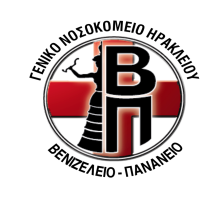 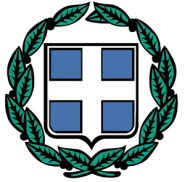 ΕΛΛΗΝΙΚΗ ΔΗΜΟΚΡΑΤΙΑ                                   ΥΠΟΥΡΓΕΙΟ ΥΓΕΙΑΣ ΥΓΕΙΟΝΟΜΙΚΗ ΠΕΡΙΦΕΡΕΙΑ ΚΡΗΤΗΣΓΝ  “ΒΕΝΙΖΕΛΕΙΟ - ΠΑΝΑΝΕΙΟ”ΔΙΕΚ  ΕΙΔΙΚΟΤΗΤΑΣ «ΒΟΗΘΟΣ ΝΟΣΗΛΕΥΤΙΚΗΣ ΓΕΝΙΚΗΣ ΝΟΣΗΛΕΙΑΣ»Λεωφόρος Κνωσσού  ΤΚ 71409		Τηλ.: 2813403828, -3829                                                             e-mail: iek.venizeleio@gmail.com                                                                                                                       Επώνυμο:……………………………………………………..Όνομα:…………………………………………………………..Πατρώνυμο:…………………………………………………..Δ/νση:……………………………………………………………Τηλ.:……………………………………………………………….ΑΔΤ:……………………………………………………………….E-MAIL: …………………………………………………………Προς:Δ/νση ΔΙΕΚ ΓΝ «Βενιζέλειο- Πανάνειο»…………………………………………………………………………………………………………………………………………………………………………………………………………………………………………………………………………………………………………………………………………………………………………………………………………………………………………………………………………………………………………………………………………………………………………………………………………………………………………………………………………………………………………………………………………………..………………………………………………………………………………………………………………………………………………………………………………….Ηράκλειο…………………………Η αιτούσα/ο αιτών